УКРАЇНАПОЧАЇВСЬКА  МІСЬКА  РАДАВИКОНАВЧИЙ КОМІТЕТРІШЕННЯВід  «    » лютого 2020 року						№ ПРОЕКТПро розробку проекту Програми мобілізації зусиль Почаївської міської ради, Кременецького управління  Головного управління ДПС у Тернопільській області по забезпеченню надходжень до міського бюджету на 2020-2022 роки	Керуючись Порядком розроблення та виконання місцевих цільових програм, затвердженого рішенням сесії Почаївської міської ради № 792 від 12.04.2017 року,  ст.27 Закону України «Про місцеве самоврядування в Україні», виконавчий комітет Почаївської міської ради ВИРІШИВНадати дозвіл на розробку проекту Програми мобілізації зусиль Почаївської міської ради, Кременецького управління Головного управління ДПС у Тернопільській області по забезпеченню надходжень до міського бюджету на 2020-2022 рокиВизначити:розробником Програми – відділ управління проектами та програмами соціально-економічного розвитку Почаївської міської ради;відповідальним виконавцем –Кременецьке управління Головного управління ДПС у Тернопільській областіПідготовлений проекти Програми подати на затвердеження на чергову сесію Почаївської міської ради.Контроль за виконанням даного рішення покласти на постійну комісію з питань соціально-економічного розвитку, інвестицій та бюджету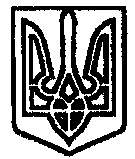 